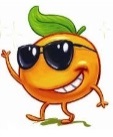 Συμπληρώστε στο πιο κάτω σχεδιάγραμμα τα μέρη του μήλου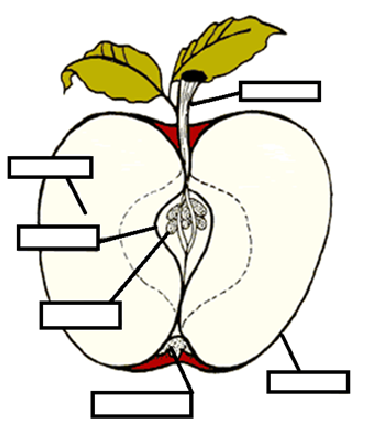 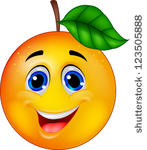 Καταγράψτε στον πιο κάτω πίνακα τις υποθέσεις σας για το ρόλο και τη χρησιμότητα του καθενός από τα μέρη του μήλου.Αντιστοιχίστε το κάθε μέρος του καρπού με το ρόλο και τη χρησιμότητά του.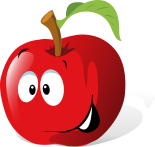 Μέρη του ΜήλουΥποθέσεις για το ρόλο και τη χρησιμότηταΜέρη του ΜήλουΡόλος και ΧρησιμότηταΣπέρμαΠερικλείει και προστατεύει το σπέρμα.ΣάρκαΠροστατεύει τον καρπόΦουντίτσαΌταν βρει τις κατάλληλες συνθήκες, δίνει το νέο φυτό.ΚοτσάνιΠερικλείει και προστατεύει το σπέρμα.ΦλούδαΑυτό που απομένει από το άνθος της μηλιάς μετά το σχηματισμό του καρπού.Θήκες ΣπερμάτωνΣτηρίζει τον καρπό πάνω στο βλαστό ή στο κλαδί.